新 书 推 荐中文书名：《商业到品牌：从交易到变革》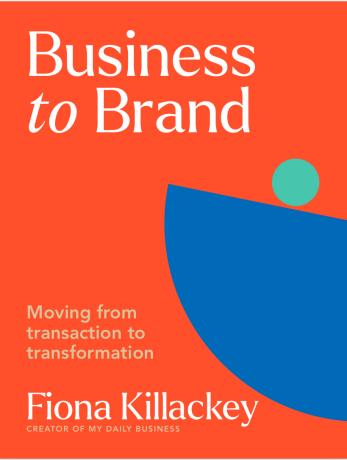 英文书名：Business to Brand: Moving from Transaction to Transformation 作    者：Fiona Killackey出 版 社：Hardie Grant代理公司：ANA/Jessica Wu页    数：256页出版时间：2024年9月代理地区：中国大陆、台湾审读资料：电子稿类    型：经管内容简介：卖点：本书提供可立即执行的实用建议，包括12个案例研究和成功商人的访谈。每本书都附赠可下载的数字模板、框架和图表。任何人都可以创业，但如何将其发展成品牌呢？在这本实用指南中，屡获殊荣的作家、商业教练和播客主持人菲奥娜·基拉基（咨询公司My Daily Business的创始人）将告诉您如何将企业转变为能与客户相连的品牌。无论您是刚刚起步还是已经营数载，您都将从本书学到必要的经营框架，将受众从买东西变为被您的东西改变。从产品开发到定位，从视觉识别到企业价值，从团队建设到说话语调，您将清楚地了解自己的方向以及切实可行的实现方式。本书配有逐步提示和模板，以及成功品牌所有者的案例研究与访谈，本书将让您对未来充满活力与激情。作者简介：菲奥娜·基拉基（Fiona Killackey）是一位屡获殊荣的作家、商业教练、播客主持人、演说家和记者；也是咨询公司My Daily Business的创始人.该公司提供团队和一对一商业教练、电子工具、品牌营销研讨会和创意构思。全书目录：简介如何使用本书商业到品牌之旅为什么要写这本书什么是品牌现在所处的位置将要去向何方从真实出发用创意构筑专注于提升持之以恒是关键着眼未来日常事务为何变化不可避免想要打造品牌吗？工具与资料作者简介致谢内页展示：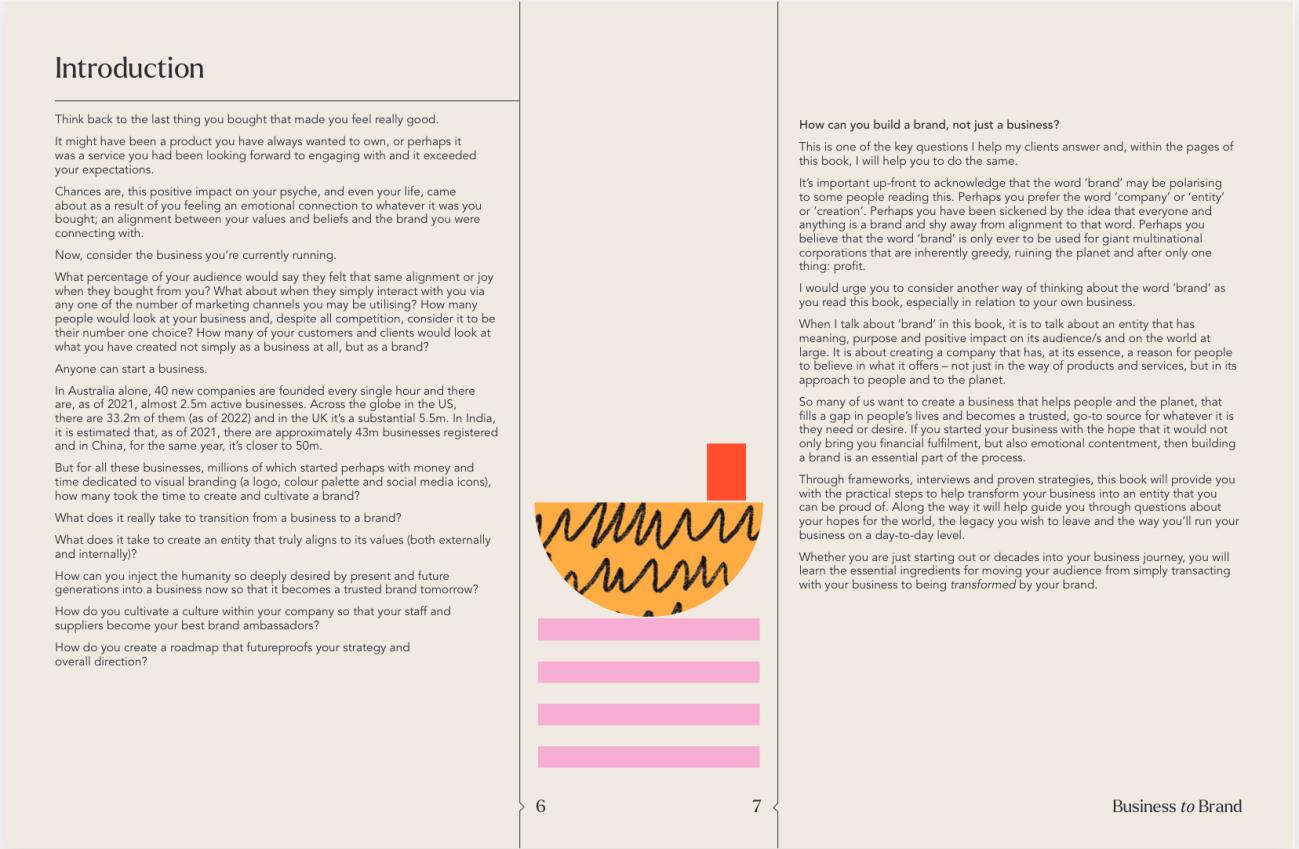 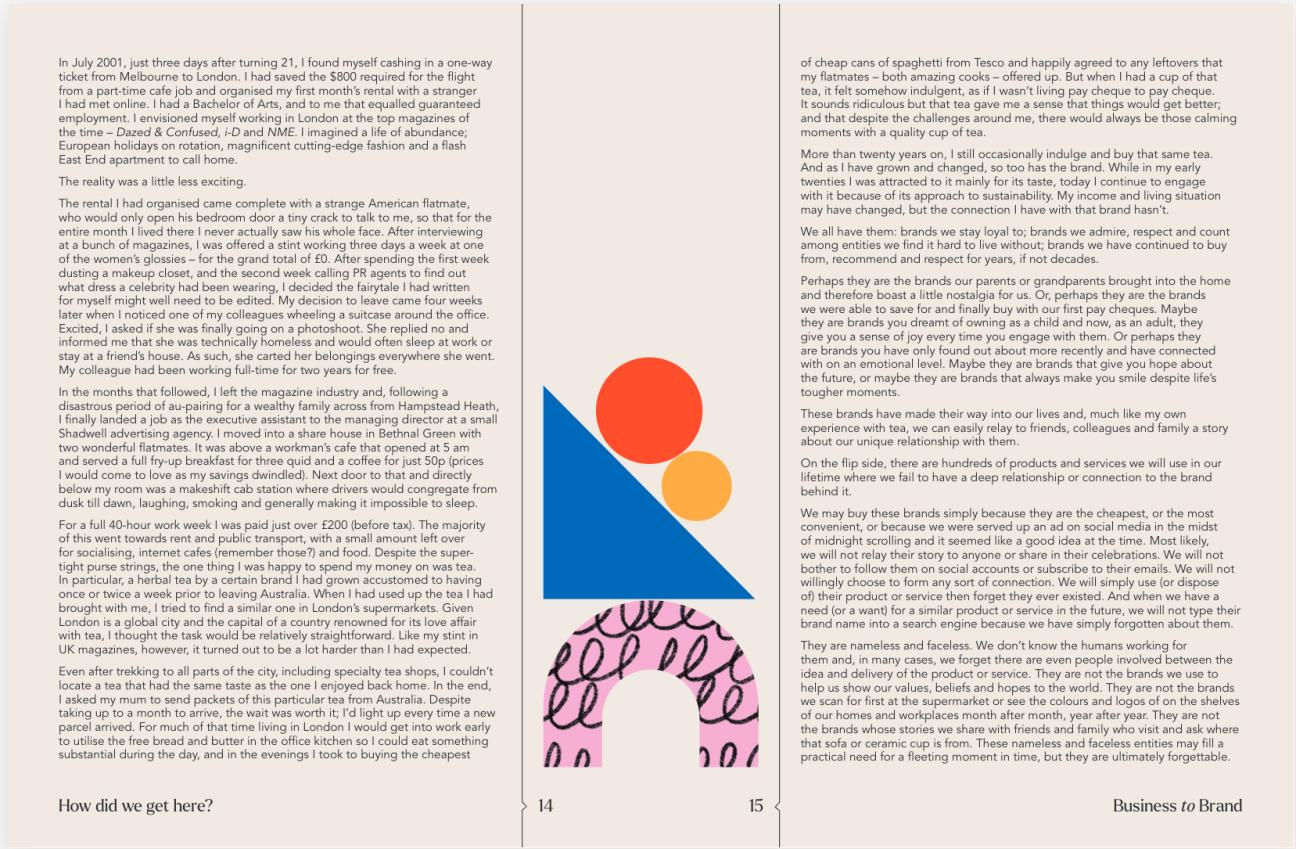 感谢您的阅读！请将反馈信息发至：版权负责人Email：Rights@nurnberg.com.cn安德鲁·纳伯格联合国际有限公司北京代表处北京市海淀区中关村大街甲59号中国人民大学文化大厦1705室, 邮编：100872电话：010-82504106, 传真：010-82504200公司网址：http://www.nurnberg.com.cn书目下载：http://www.nurnberg.com.cn/booklist_zh/list.aspx书讯浏览：http://www.nurnberg.com.cn/book/book.aspx视频推荐：http://www.nurnberg.com.cn/video/video.aspx豆瓣小站：http://site.douban.com/110577/新浪微博：安德鲁纳伯格公司的微博_微博 (weibo.com)微信订阅号：ANABJ2002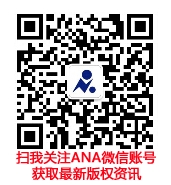 